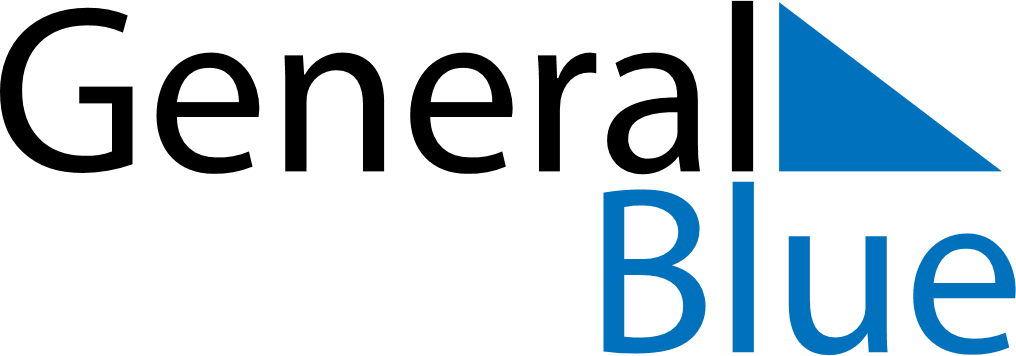 June 2024June 2024June 2024June 2024June 2024June 2024June 2024Krasnoyarsk, RussiaKrasnoyarsk, RussiaKrasnoyarsk, RussiaKrasnoyarsk, RussiaKrasnoyarsk, RussiaKrasnoyarsk, RussiaKrasnoyarsk, RussiaSundayMondayMondayTuesdayWednesdayThursdayFridaySaturday1Sunrise: 4:10 AMSunset: 9:22 PMDaylight: 17 hours and 12 minutes.23345678Sunrise: 4:09 AMSunset: 9:24 PMDaylight: 17 hours and 14 minutes.Sunrise: 4:08 AMSunset: 9:25 PMDaylight: 17 hours and 17 minutes.Sunrise: 4:08 AMSunset: 9:25 PMDaylight: 17 hours and 17 minutes.Sunrise: 4:07 AMSunset: 9:26 PMDaylight: 17 hours and 19 minutes.Sunrise: 4:06 AMSunset: 9:27 PMDaylight: 17 hours and 21 minutes.Sunrise: 4:05 AMSunset: 9:28 PMDaylight: 17 hours and 23 minutes.Sunrise: 4:04 AMSunset: 9:29 PMDaylight: 17 hours and 25 minutes.Sunrise: 4:04 AMSunset: 9:30 PMDaylight: 17 hours and 26 minutes.910101112131415Sunrise: 4:03 AMSunset: 9:31 PMDaylight: 17 hours and 28 minutes.Sunrise: 4:03 AMSunset: 9:32 PMDaylight: 17 hours and 29 minutes.Sunrise: 4:03 AMSunset: 9:32 PMDaylight: 17 hours and 29 minutes.Sunrise: 4:02 AMSunset: 9:33 PMDaylight: 17 hours and 31 minutes.Sunrise: 4:02 AMSunset: 9:34 PMDaylight: 17 hours and 32 minutes.Sunrise: 4:01 AMSunset: 9:35 PMDaylight: 17 hours and 33 minutes.Sunrise: 4:01 AMSunset: 9:36 PMDaylight: 17 hours and 34 minutes.Sunrise: 4:01 AMSunset: 9:36 PMDaylight: 17 hours and 35 minutes.1617171819202122Sunrise: 4:01 AMSunset: 9:37 PMDaylight: 17 hours and 35 minutes.Sunrise: 4:01 AMSunset: 9:37 PMDaylight: 17 hours and 36 minutes.Sunrise: 4:01 AMSunset: 9:37 PMDaylight: 17 hours and 36 minutes.Sunrise: 4:01 AMSunset: 9:38 PMDaylight: 17 hours and 36 minutes.Sunrise: 4:01 AMSunset: 9:38 PMDaylight: 17 hours and 37 minutes.Sunrise: 4:01 AMSunset: 9:38 PMDaylight: 17 hours and 37 minutes.Sunrise: 4:01 AMSunset: 9:39 PMDaylight: 17 hours and 37 minutes.Sunrise: 4:01 AMSunset: 9:39 PMDaylight: 17 hours and 37 minutes.2324242526272829Sunrise: 4:02 AMSunset: 9:39 PMDaylight: 17 hours and 37 minutes.Sunrise: 4:02 AMSunset: 9:39 PMDaylight: 17 hours and 36 minutes.Sunrise: 4:02 AMSunset: 9:39 PMDaylight: 17 hours and 36 minutes.Sunrise: 4:03 AMSunset: 9:39 PMDaylight: 17 hours and 36 minutes.Sunrise: 4:03 AMSunset: 9:39 PMDaylight: 17 hours and 35 minutes.Sunrise: 4:04 AMSunset: 9:39 PMDaylight: 17 hours and 35 minutes.Sunrise: 4:04 AMSunset: 9:38 PMDaylight: 17 hours and 34 minutes.Sunrise: 4:05 AMSunset: 9:38 PMDaylight: 17 hours and 33 minutes.30Sunrise: 4:06 AMSunset: 9:38 PMDaylight: 17 hours and 32 minutes.